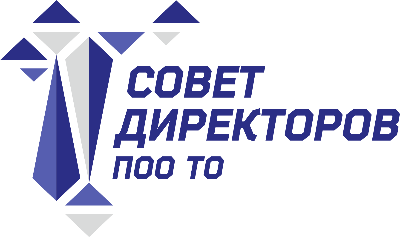                                        Заседание Совета директоров ПОО ТОДата и время проведения: 9 декабря 2022 года, с 13.00 ч. до 14.30 ч.Место проведения: г. Тобольск, 10, территория БСИ-1, 4-й квартал«Сибуринтех»РЕШЕНИЕзаседания Совета директоровпрофессиональных образовательных организаций Тюменской областиПереченьСрокиДиректорам профессиональных образовательных организаций Тюменской областиДиректорам профессиональных образовательных организаций Тюменской областиПринять к сведению информацию о новых подходах в подготовке медицинских и фармацевтических кадров в Тюменской области, использовать в работе опыт ГАПОУ ТО «Тюменский медицинский колледж»постоянноУтвердить план мероприятий Совета директоров профессиональных образовательных организаций Тюменской области на 2023 год13.12.20223.   Утвердить план работы Совета директоров профессиональных образовательных организаций Тюменской области на 2023 год.13.12.2022Разное 4.1 В соответствии с пунктом 3.1 Положения о Совете директоров профессиональных образовательных организаций Тюменской области от 11.09.2013 г. включить в состав членов Совета директоров профессиональных образовательных организаций Тюменской области директора департамента образования и науки Тюменской области Горковец Дину Николаевну13.12.2022